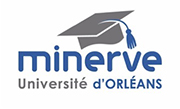 Un formulaire unique pour faire remonter des besoins liés au projet MINERVE, faire une proposition d’intégrer une formation dans MINERVE, poser une question, proposer un X.LAB. Une évaluation sera faite par le comité exécutif du projet MINERVE, et validée par le comité de pilotage. contactsprojet.minerve@univ-orleans.frLIENShttps://www.univ-orleans.fr/minerve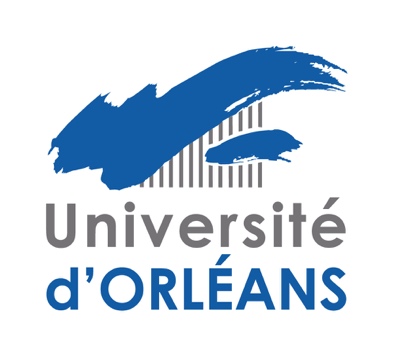 Demandeur : Email : Composante :Établissement :expression de besoins rh 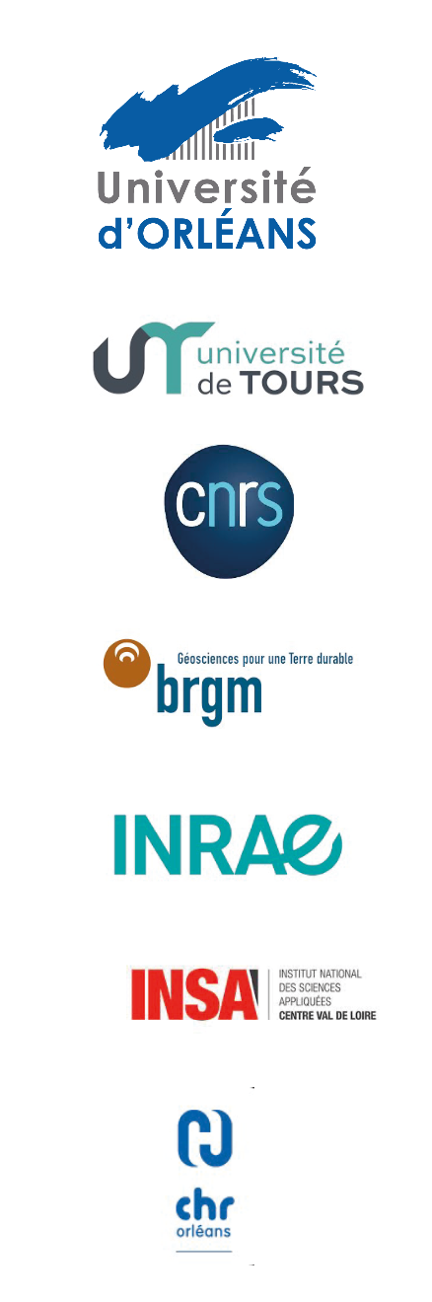 COMPOSANTE :formation (niveau / intitulé) :  besoinsmotivationintégration d’une formation dans minerve (label « Minerve »)Détailler ici pourquoi votre formation (existante ou nouvelle) peut s’insérer dans le modèle MINERVE tel que décrit dans les documents supports présentant le projetProposition d’ouverture d’un X.LABVous voulez ouvrir un autre X.LAB, veuillez expliciter ici ce qu’il concerne, son intégration dans le projet MINERVE, les locaux associés, le personnel associé ….questionSi vous avez une question sur le projet MINERVE 